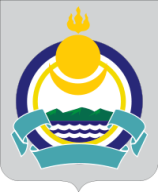 Республика Бурятия Мухоршибирский районСОВЕТ ДЕПУТАТОВМУНИЦИПАЛЬНОГО ОБРАЗОВАНИЯ СЕЛЬСКОГО ПОСЕЛЕНИЯ «САГАННУРСКОЕ»_____________________________________________________________________________РЕШЕНИЕ «_____» ____________ 2017 г.                                                                                      № _____п. Саган-НурО внесении изменений и  дополнений в Решение«О местном бюджете муниципального образования сельского поселения«Саганнурское» на 2017 год и плановый период 2018 и 2019 годов»На основании статьи 21 Устава муниципального образования сельского поселения «Саганнурское» Совет депутатов муниципального образования сельского поселения «Саганнурское»решил:Внести в Решение от 29.12.2016 г. № 110,от 27.03.2017г№115 «О местном бюджете муниципального образования сельского поселения «Саганнурское» на 2017 год и плановый период 2018 и 2019 годов » следующие изменения: а) часть1 статьи 1 изложить в следующей редакции: «Утвердить основные характеристики местного бюджета на 2017 год: общий объем доходов бюджета в сумме 15121,60752 тыс. руб., с учетом безвозмездных поступлений в сумме 9232,20752 тыс. руб.;общий объем расходов бюджета в сумме 15294,59096 тыс. руб. с учетом остатков денежных средств на едином счете бюджета на начало 2017 года в сумме 172,98344 тыс. рублей.б)  Приложения №  4, 6, 8, 10, 12  изложить в новой редакции (прилагаются); 2. Обнародовать настоящее решение путем размещения на информационных стендах поселения и разместить на официальном сайте Администрации муниципального образования сельского поселения «Саганнурское».3.Настоящее решение вступает в силу с момента обнародования.4.Контроль  за исполнением решения возложить на ведущего специалиста по экономике и финансам Администрации муниципального образования сельского поселения «Саганнурское»  (С.В.Цыбикову).Главамуниципального образования сельского поселения «Саганнурское»                                                           М.И.Исмагилов                                                                                                                                                         Приложение № 4                                                                                     К Решению сессии  Совета депутатов                                                                                                                                                                  МО сельского поселения «Саганнурское»                                                                               «О местном бюджете муниципального образования сельского поселения «Саганнурское»                                                                                                                                                     на 2017 год и плановый период 2018 и2019годов»                                                                                             от 29 декабря 2016 г. №110(в редакции Решения «О внесении изменений и дополнений в Решение                                                                               «О местном бюджете муниципального образования сельского поселения «Саганнурское»                                                                                                                                                     на 2017 год и плановый период 2018 и2019годов»                                                                                                               от 30.06.2017 г. №117                                                                                                                                                        Приложение №6                                                                                     К Решению сессии Совета депутатов                                                                                                                                                                  МО сельского поселения «Саганнурское»                                                                               «О местном  бюджете муниципального образования  сельского  поселения «Саганнурское»                                                                                                                                                на 2017 год и плановый период 2018 и 2019 годов»                                                                                                                                       от 29 декабря 2016 г. № 110(в редакции Решения «О внесении изменений и дополнений в Решение                                                                               «О местном бюджете муниципального образования сельского поселения «Саганнурское»                                                                                                                                                     на 2017 год и плановый период 2018 и2019годов»                                                                                                                                                                            от 30.06.2017г.№117  Приложение №8                                                                                     к Решению сессии Совета депутатов                                                                                 МО сельского поселения «Саганнурское»                                                                   «О местном бюджете муниципального образования        сельского поселения «Саганнурское»   на 2017 год и плановый период 2018 и 2019  годов»                                                                                                      от 29 декабря 2016 г. № 110(в редакции Решения «О внесении изменений и дополнений в Решение                                                                               «О местном бюджете муниципального образования сельского поселения «Саганнурское»                                                                                                                                                     на 2017 год и плановый период 2018 и2019годов»                                                                                                                                                                                       от 30.06.2017 г. №117Распределение бюджетных ассигнований по целевым статьям (муниципальным программам и непрограммным направлениям деятельности), видам расходов, ведомствам, а также по разделам, подразделам  классификации расходов бюджетов на 2017 год                                                                                                                               Приложение №10                                                                                     к Решению сессии Совета депутатов                                                                                 МО сельского поселения «Саганнурское»                                                                   «О местном бюджете муниципального образования        сельского поселения «Саганнурское»   на 2017 год и плановый период 2018 и 2019  годов»                                                                                                      от 29 декабря 2016 г. № 110(в редакции Решения «О внесении изменений и дополнений в Решение                                                                               «О местном бюджете муниципального образования сельского поселения «Саганнурское»                                                                                                                                                     на 2017 год и плановый период 2018 и2019годов»                                                                                                                                                                                       от 30.06.2017 г. №117       Ведомственная структура расходов местного бюджета на 2017 год                                                                                                                                                                                       Приложение №12                                                                                     к Решению сессии Совета депутатов                                                                                 МО сельского поселения «Саганнурское»                                                                   «О местном бюджете муниципального образования        сельского поселения «Саганнурское»   на 2017 год и плановый период 2018 и 2019  годов»                                                                                                      от 29 декабря 2016 г. № 110(в редакции Решения «О внесении изменений и дополнений в Решение                                                                               «О местном бюджете муниципального образования сельского поселения «Саганнурское»                                                                                                                                                     на 2017 год и плановый период 2018 и2019годов»                                                                                                                                                                                          от 30.06.2017 г. №117Налоговые и неналоговые доходы местного бюджета на 2017 годНалоговые и неналоговые доходы местного бюджета на 2017 годНалоговые и неналоговые доходы местного бюджета на 2017 годНалоговые и неналоговые доходы местного бюджета на 2017 годНалоговые и неналоговые доходы местного бюджета на 2017 годНалоговые и неналоговые доходы местного бюджета на 2017 годНалоговые и неналоговые доходы местного бюджета на 2017 годНалоговые и неналоговые доходы местного бюджета на 2017 годНалоговые и неналоговые доходы местного бюджета на 2017 годНалоговые и неналоговые доходы местного бюджета на 2017 годНалоговые и неналоговые доходы местного бюджета на 2017 годНалоговые и неналоговые доходы местного бюджета на 2017 год                                                                          Тыс.рубГАДКодНаименованиеСуммаСуммаСумма0001 00 00000 00 0000 000НАЛОГОВЫЕ И НЕНАЛОГОВЫЕ ДОХОДЫ4991,2898,25889,41821 01 00000 00 0000 000НАЛОГИ НА ПРИБЫЛЬ, ДОХОДЫ317631761821 01 02000 01 0000 110Налог на доходы физических лиц3176317618218210503010010000110Единый сельскохозяйственный налог6,828,2351821 06 00000 00 0000 000НАЛОГИ НА ИМУЩЕСТВО1548,48702418,41821 06 01030 10 0000 110Налог на имущество физических лиц, взимаемый по ставкам, применяемым к объектам налогообложения, расположенным в границах сельских поселений518,4518,41821 06 06033 10 0000 110Земельный налог с организаций, обладающих земельным участком, расположенным в границах сельских  поселений73087016001821 06 06043 10 0000 110Земельный налог с физических лиц, обладающих земельным участком, расположенным в границах сельских поселений3003008601 11 00000 00 0000 000ДОХОДЫ ОТ ИСПОЛЬЗОВАНИЯ ИМУЩЕСТВА, НАХОДЯЩЕГОСЯ В ГОСУДАРСТВЕННОЙ И МУНИЦИПАЛЬНОЙ СОБСТВЕННОСТИ2602608601 11 05035 10 0000 120Доходы от сдачи в аренду имущества, находящегося в оперативном управлении органов управления сельских поселений и созданных ими учреждений (за исключением имущества муниципальных автономных учреждений)260260Объем безвозмездных поступлений на 2017 годОбъем безвозмездных поступлений на 2017 годОбъем безвозмездных поступлений на 2017 годОбъем безвозмездных поступлений на 2017 годОбъем безвозмездных поступлений на 2017 годОбъем безвозмездных поступлений на 2017 годОбъем безвозмездных поступлений на 2017 годОбъем безвозмездных поступлений на 2017 годОбъем безвозмездных поступлений на 2017 годОбъем безвозмездных поступлений на 2017 годОбъем безвозмездных поступлений на 2017 годОбъем безвозмездных поступлений на 2017 год(тыс. рублей)(тыс. рублей)(тыс. рублей)ГРБСКодНаименованиеСуммаСуммаСумма8602 00 00000 00 0000 000БЕЗВОЗМЕЗДНЫЕ ПОСТУПЛЕНИЯ4217,328025014,87959232,20752   8602 02 00000 00 0000 000БЕЗВОЗМЕЗДНЫЕ ПОСТУПЛЕНИЯ ОТ ДРУГИХ БЮДЖЕТОВ БЮДЖЕТНОЙ СИСТЕМЫ РОССИЙСКОЙ ФЕДЕРАЦИИ4177,328023170,7074357,578028602 02 03000 00 0000 151СУБВЕНЦИИ БЮДЖЕТАМ СУБЪЕКТОВ РОССИЙСКОЙ ФЕДЕРАЦИИ И МУНИЦИПАЛЬНЫХ ОБРАЗОВАНИЙ 177,9177,98602 02 35118 10 0000 151Субвенции бюджетам сельских поселений на осуществление первичного воинского учета на территориях где отсутствуют военные комиссариаты177,9177,98602 02 15001 10 0000 151Дотации бюджетам сельских поселений на выравнивание  бюджетной обеспеченности9,0949,0948602 02 45160 10 0000 151Межбюджетные трансферты, передаваемые бюджетам сельских  поселений для компенсации дополнительных расходов, возникших в результате решений, принятых органами власти другого уровня13,15125,65138,88602 02 90054 10 0000 151Прочие безвозмездные поступления в бюджеты сельских поселений от бюджетов муниципальных районов3334,784023045,0576379,841028602 02 29999 10 0000 151Субсидии бюджетам муниципальных образований на государственную поддержку малого и среднего предпринимательства, включая крестьянские (фермерские) хозяйства, а так же на реализацию мероприятий по поддержке молодежного предпринимательства на 2017 год642,4642,48602 07 05030 10 0000 180  Прочие безвозмездные поступления в бюджеты поселений401844,17251884,1725№ п/пНаименование Целевая статьяВид расходаГРБСРазделПодразделПодразделПодразделСуммаСуммаСуммаСуммаНЕПРОГРАММНЫЕ РАСХОДЫ99000000008139,041448139,0414411058,06394Руководство и управление в сфере уста
овленных функций органов местного самоуправления99100000002680,217052680,21705314,42994,61705Расходы на обеспечение функционирования высшего должностного лица муниципального образования9910091010766,68936766,6893636,4803,08936Фонд оплаты труда государственных (муниципальных) органов9910091010121582,94838582,9483827,957610,90538Администрация МО СП «Саганнурское»9910091010121860582,94838582,9483827,957610,90538Общегосударственные вопросы991009101012186001582,94838582,9483827,957610,90538Функционирование высшего должностного лица субъекта Российской Федерации и органа местного самоуправления991009101012186001020202582,94838582,9483827,957610,90538Взносы по обязательному социальному страхованию на выплаты денежного содержания и иные выплаты работникам государственных (муниципальных) органов9910091010129183,74098183,740988,443192,18398Администрация МО СП «Саганнурское»9910091010129860183,74098183,740988,443192,18398Общегосударственные вопросы991009101012986001020202183,74098183,740988,443192,18398Расходы на обеспечение функций  органов  местного самоуправления99100910401913,527691913,527692782191,52769Фонд оплаты труда государственных (муниципальных) органов99100910401211435,572921435,57292201,2291636,80192Администрация МО СП «Саганнурское»99100910401218601435,572921435,57292201,2291636,80192Общегосударственные вопросы9910091040121860011435,572921435,57292201,2291636,80192Функционирование Правительства Российской Федерации, высших и
полнительных органов государственной власти субъектов Российской Федерации, местных администраций9910091040121860010404041435,572921435,57292201,2291636,801921636,801921636,80192Взносы по обязательному социальному страхованию на выплаты денежного содержания и иные выплаты работникам государственных (муниципальных) органов9910091040129477,95477477,9547760,771538,72577538,72577538,72577Администрация МО СП «Саганнурское»9910091040129860477,95477477,9547760,771538,72577538,72577538,72577Общегосударственные вопросы991009104012986001477,95477477,9547760,771538,72577538,72577538,72577Функционирование Правительства Российской Федерации, высших исполнительных органов государс
венной власти субъектов Российской Федерации, местных администраций991009104012986001040404477,95477477,9547760,771538,72577538,72577538,72577Иные выплаты населению9910091040360860010404040016161616Иные выплаты населению99600Р0100360860010404040016161616Межбюджетные трансферты бюджетам муниципальных образований из бюджетов сельских поселении на осуществление части полномочии по решению вопросов местного значения в соот
етствии с заключенными соглашениями99400С010073,98473,98473,98473,98473,984Межбюджетные трансферты на осуществление части полномочий99400С010054073,98473,98473,98473,98473,984Администрация МО СП «Саганнурское»99400С010054086073,98473,98473,98473,98473,984Общегосударственные вопросы99400С01005408600173,98473,98473,98473,98473,984Обеспечение деятельности финансовых, 
налоговых и таможенных органов и органов финансового (финансово-бюджетного) надзора (при наличии финансового органа)99400С010054086001060606  73,984  73,984  73,984  73,984  73,984Осуществление первичного воинского учета на территориях, где отсутствуют военные комиссариаты9930051180177,9177,9177,9177,9177,9Фонд оплаты труда государственных (муниципальных) органов9930051180121134,048134,048134,048134,048134,048Администрация МО СП «Саганнурское»9930051180121860134,048134,048134,048134,048134,048Национальная оборона993005118012186002134,048134,048134,048134,048134,048Мобилизационная и вневойсковая подготовка993005118012186002030303134,048134,048134,048134,048134,048Взносы по обязательному социальному страхованию на выплаты денежного содержания и иные выплаты работникам государственных (муниципальных) органов993005118012940,48240,48240,482Администрация МО СП «Саганнурское»993005118012986040,48240,48240,48240,482Национальная оборона99300511801298600240,48240,48240,48240,482Мобилизационная и вневойсковая подготовка99300511801298600203030340,48240,48240,48240,482Прочая закупка товаров, работ и услуг для обеспечения государственных (муниципальных) нужд99300511802443,373,373,373,37Администрация МО СП «Саганнурское»99300511802448603,373,373,373,37Национальная оборона9930051180244860023,373,373,373,37Мобилизационная и вневойсковая
 подготовка9930051180244860020303033,373,373,373,37Выполнение других обязательств муниципального
 образования99900000001899,183391899,18339316,573382215,756772215,75677Прочие мероприятия, связанные с выполнением обязательств органов местного самоуправления99900809001899,183391899,18339316,573382215,756772215,75677Фонд оплаты труда государственных (муниципальных) органов9990080900121786,49396786,49396786,49396786,49396Администрация МО СП «Саганнурское»9990080900121860786,49396786,49396786,49396786,49396Общегосударственные вопросы999008090012186001786,49396786,49396786,49396786,49396Другие общегосударственные вопросы999008090012186001131313786,49396786,49396786,49396786,49396Взносы по обязательному социальному страхованию на выплаты денежного содержания и иные выплаты работникам государственных (муниципальных) органов9990080900129278,47943278,47943278,47943278,47943Администрация МО СП «Саганнурское»9990080900129860278,47943278,47943278,47943278,47943Общегосударственные вопросы999008090012986001278,47943278,47943278,47943278,47943Другие общегосударственные вопросы999008090012986001131313278,47943278,47943278,47943278,47943Прочая закупка товаров, работ и услуг для обеспечениягосударственных (муниципальных) нужд9990080900244759,21759,213001059,211059,21Администрация МО СП«Саганнурское» 9990080900244860759,21759,213001059,211059,21Общегосударственные вопросы999008090024486001759,21759,213001059,211059,21Другие
 общегосударственные вопросы999008090024486001131313759,21759,213001059,211059,21Уплата налога на имущество организаций и земельного налога85160606060Администрация МО СП «Саганнурское»999008090085186060606060Общегосударственные вопросы99900809008518600160606060Другие общегосударственные вопросы99900809008518600113131360606060Уплата прочих налогов, сборов999008090085210101,5733811,5733811,57338Администрация МО СП «Саганнурское»999008090085286010101,5733811,5733811,57338Общегосударственные вопросы99900809008528600110101,5733811,5733811,57338Другие общегосударс
венные вопросы99900809008528600113131310101,5733811,5733811,57338Уплата иных платежей999008090085355152020Администрация МО СП «Саганнурское»999008090085386055152020Общегосударственные вопросы99900809008538600155152020Другие общегосударственные вопросы99900809008538600113131355152020Программа«Поддержка малого и среднегопредпринимательства на территории муниципального образования сельского поселения «Саганнурское»010000000032,1232,1232,1232,12Субсидии юридическим лицам (кроме некоммерческих организаций), индивидуальным предпринимателям, физическим лицам - производителям товаров, работ, услуг011018010081032,1232,1232,1232,12Администрация МО СП «Саганнурское»011018010081086032,1232,1232,1232,12Национальная экономика01101801008108600432,1232,1232,1232,12Другие вопросы в области национальной экономики0110180100   8108600412121232,1232,1232,1232,12Софинансирование из средств местного бюджета администрации МО «Мухоршибирский район» субсидии на государственную поддержку организаций инфраструктуры, субъектов малого и среднего предпринимательства  99900L06408101000100010001000Администрация МО СП «Саганнурское»99900L06408108601000100010001000Национальная экономика99900L0640810860041000100010001000Другие вопросы в области национальной экономики99900L0640810860041212121000100010001000Софинансирование из средств РФ субсидии на государственную поддержку  малого и среднего предпринимательства ,включая крестьянские(фермерские) хозяйства, а также на реализацию мероприятий по поддержке молодежного предпринимательства57201Р5271810376,8376,8-0,02581376,77419376,77419Администрация МО СП «Саганнурское»57201Р5271810860376,8376,8-0,02581376,77419376,77419Национальная экономика57201Р527181086004376,8376,8-0,02581376,77419376,77419Другие вопросы в области национальной экономики57201Р5271810 86004121212376,8376,8-0,02581376,77419376,77419Софинансирование из средств РБ субсидии на финансовую и имущественную  поддержку субъектов малого и среднего предпринимательства  и организаций инфраструктуры поддержки субъектов малого и среднего предпринимательства  5720180100810265,6265,6+0,02581265,62581265,62581Администрация МО СП «Саганнурское»5720180100810860265,6265,6+0,02581265,62581265,62581Национальная экономика572018010081086004265,6265,6+0,02581265,62581265,62581Другие вопросы в области национальной экономики572018010081086004121212265,6265,6+0,02581265,62581265,62581Содержание и ремонт автомобильных дорог08201Д0100292292292292Прочая закупка товаров, работ и услуг для обеспечения государственных (муниципальных) нужд08201Д0100244292292292292Администрация МО СП «Саганнурское»08201Д0100244860292292292292Национальная экономика08201Д010024486004292292292292Дорожное хозяйство (дорожные фонды)08201Д010024486004090909292292292292Другие вопросы в области национальной экономики2448600412121200757575Непрограммные расходы99000000002448600412121200757575Выполнение других обязательств муниципального образования99900800002448600412121200757575Межевание и проведение кадастровых работ в отношении земельных участков99900804002448600412121200757575Осуществление расходов на выполнение передаваемых полномочий наорганизацию в границах поселений тепло- и водоснабжения населения, водоотведения9990080900244100100100100Администрация МО СП «Саганнурское»9990080800244860100100100100Жилищно-коммунальное хозяйство999008080024486005100100100100Коммунальное хозяйство9990080800244860050202100100100100Организация проведения оплачиваемых общественных работ12018010000013,9500213,9500213,9500213,95002Администрация МО СП «Саганнурское»12018010000086013,9500213,9500213,9500213,95002Фонд оплаты труда12018010012186005030310,714310,714310,714310,7143Взносы по обязательному социальному страхованию на выплаты1201801001298600503033,235723,235723,235723,23572Жилищно-коммунальное хозяйство1201801002448600513,9500213,9500213,9500213,95002Благоустройство12018010024486005030313,9500213,9500213,9500213,95002Муниципальная программа «Формирование современной городской среды  на территории муниципального образования «Мухоршибирский район»  на 2017 год»0000000000000860002990,4572990,4572990,457Благоустройство дворовых территорий п.Саган-Нур22001R555024486005030317-99217-99217-992001993,6381993,6381993,638Благоустройство муниципальных территорий общего пользования п.Саган-Нур22002R555024486005030317-99217-99217-99200996,819996,819996,819Прочая закупка товаров, работ и услуг для обеспечениягосударственных (муниципальных) нужд9990080900244249,939249,93961,18962311,12862311,12862Администрация МО СП «Саганнурское»9990080900244860249,939249,93961,18962311,12862311,12862Жилищно-коммунальное хозяйство999008090024486005249,939249,93961,18962311,12862311,12862Благоустройство9990080900244860050303249,939249,93961,18962311,12862311,12862Прочая закупка товаров, работ и услуг для обеспечениягосударственных (муниципальных) нужд9990080900244849,939849,93961,18962911,12862911,12862Администрация МО СП «Саганнурское»9990080900244860849,939849,93961,18962911,12862911,12862Жилищно-коммунальное хозяйство999008090024486005849,939849,93961,18962911,12862911,12862Уличное освещение99900809102448600503600600600600Организация временного трудоустройства несовершеннолетних граждан в возрасте от 14 до 18 лет в свободное от учебы время и в период летних99900809200008600503001628,17251628,17251628,1725Фонд оплаты труда99900809201218600503001048,696241048,696241048,69624Взносы по обязательному социальному страхованию на выплаты9990080920129860050300316,70626316,70626316,70626Прочая закупка товаров, работ и услуг для обеспечения трудового отряда9990080920244860050300262,77262,77262,77Прочая закупка товаров, работ и услуг для обеспечения трудового отряда00000000001447,0081447,008287,6321734,641734,64Оказание учреждениями муниципальных услуг99200000001123,3581123,358292,3821415,741415,74Субсидии бюджетным учреждениям на финансовое обеспечение государственного (муниципального) задания на оказание государственных (муниципальных) услуг (выполнение работ)99200100006111123,3581123,358292,3821415,741415,74Администрация МО СП «Саганнурское»99200101006118601123,3581123,358292,3821415,741415,74Культура, кинематография9920010100611860081123,3581123,358292,3821415,741415,74Культура992001010061186008011123,3581123,358292,3821415,741415,74Субсидия территориальным общественным самоуправлениям9990074030612860080140404040На пошив сценических костюмов1210110100611860080162626262На проведение празд.Победы15002801006118600801003,63,63,6На юбилей из резервного фонда  администрации МО «Мухоршибирский район»99600Р010061186008011,651,6511,6513,313,3Субсидии бюджетным учреждениям на иные цели0000000000612200200200200На повышение средней заработной платы работников муниципальных учреждении культуры12101723406128600801200200200200На  предоставление мер социальной поддержки по оплате коммунальных услуг  работникам учреждений культуры, проживающим, работающим в сельских населенных пунктах, рабочих поселках (поселков городского типа)993007318061286010032020-2000На  предоставление мер социальной поддержки по оплате коммунальных услуг  работникам учреждений культуры, проживающим, работающим в сельских населенных пунктах, рабочих поселках (поселков городского типа)993007318061286010030300202020Доплаты к пенсиям  муниципальных служащих9950000000321131,31131,31-131,3100Иные пенсии, социальные доплаты к пенсиям995000000031200196,965196,965196,965Пособия, компенсации и иные выплаты гражданам995008010031200196,965196,965196,965Администрация МО СП «Саганнурское»995008010031286000196,965196,965196,965Пенсионное обеспечение995008010031286010010100196,965196,965196,965Социальная политика86010216,965216,965216,965Организация и проведение спортивно-массовых и оздоровительных мероприятий с различными группами населения в поселке.99600Р010024411,511,511,511,5Администрация МО СП «Саганнурское»99600Р010024486011,511,511,511,5Физическая культура и спорт99600Р01002448601111,511,511,511,5Физическая культура99600Р010011010111,511,511,511,5Организация и проведение спортивно-массовых и оздоровительных мероприятий с различными группами населения в поселке.99600Р010036000979797Администрация МО СП «Саганнурское»99600Р010036086000979797Физическая культура и спорт99600Р01003608601100979797Иные выплаты населению99600Р010036011010100979797Организация и проведение спортивно-массовых и оздоровительных мероприятий с различными группами населения в поселке.99900809002443030306060Администрация МО СП «Саганнурское»99900809002448603030306060Физическая культура и спорт9990080900244860113030306060Физическая культура99900809002448601101013030306060ВСЕГО РАСХОДОВ9381,511469381,511465913,079515294,5909615294,59096(тыс. рублей)(тыс. рублей)(тыс. рублей)(тыс. рублей)(тыс. рублей)(тыс. рублей)(тыс. рублей)(тыс. рублей)Наименование ГРБСРазделПодразделЦелевая статьяВид расходаВид расходаВид расходаВид расходаДоп.клСуммаСуммаСуммаСуммаСуммаСуммаСуммаСуммаНаименование ГРБСРазделПодразделЦелевая статьяВид расходаВид расходаВид расходаВид расходаДоп.клСуммаСуммаСуммаСуммаСуммаСуммаСуммаСуммаАдминистрация сельского поселения «Саганнурское»860ОБЩЕГОСУДАРСТВЕННЫЕ ВОПРОСЫ8600100 00000000000000000000004653,384444653,384444653,384444653,384444653,38444646,973385300,357825300,35782Функционирование высшего должностного лица субьекта Российской Федерации и органа местного самоуправления86001020000000000000000000000766,68936766,68936766,68936766,68936766,6893636,4803,08936803,08936Непрограммные расходы86001029900000000000000000000766,68936766,68936766,68936766,68936766,6893636,4803,08936803,08936Руководство и управление в сфере установленных функций  органов местного самоуправления86001029910000000000000000000766,68936766,68936766,68936766,68936766,6893636,4803,08936803,08936Содержание госаппарата86001029910090000000000000000766,68936766,68936766,68936766,68936766,6893636,4803,08936803,08936Расходы на обеспечение функционирования высшего должностного лица муниципального образования86001029910091010 000 000 000 000766,68936766,68936766,68936766,68936766,6893636,4803,08936803,08936Фонд оплаты труда государственных (муниципальных) органов86001029910091010121121121121582,94838582,94838582,94838582,9483827,95727,957610,90538610,90538Взносы по обязательному социальному страхованию на выплаты денежного содержания и иные выплаты работникам государственных (муниципальных) органов86001029910091010129129129129183,74098183,74098183,74098183,740988,4438,443192,18398192,18398Функционирование Правительства Российской Федерации, высших исполнительных органов государственной власти субъектов Российской Федерации, местных администраций86001040000000000 000 000 000 0001913,527691913,527691913,527691913,527692942942207,527692207,52769Непрограммные расходы860010499000000000000000000001913,527691913,527691913,527691913,527692782782191,527692191,52769Руководство и управление в сфере установленных функций  органов местного самоуправления860010499100000000000000000001913,527691913,527691913,527691913,527692782782191,527692191,52769Содержание госаппарата860010499100900000000000000001913,527691913,527691913,527691913,527692782782191,527692191,52769Расходы на обеспечение функций  органов местного самоуправления86001049910091040 000 000 000 0001913,527691913,527691913,527691913,527692782782191,527692191,52769Фонд оплаты труда государственных (муниципальных) органов860010499100910401211211211211435,572921435,572921435,572921435,57292201,229201,2291636,801921636,80192Взносы по обязательному социальному страхованию на выплаты денежного содержания и иные выплаты работникам государственных (муниципальных) органов86001049910091040129129129129477,95477477,95477477,95477477,9547760,77160,771538,72577538,72577Иные выплаты населению86001049910091040360360360360000016161616Иные выплаты населению860010499600Р0100360360360360000016161616Обеспечение деятельности финансовых, налоговых и таможенных органов и органов финансового (финансово-бюджетного) надзора 86001060000000000 000   000   000   000  73,98473,98473,98473,98473,98473,984Непрограммные расходы8600106990000000000000000000073,98473,98473,98473,98473,98473,984Межбюджетные трансферты бюджетам муниципальных образований из бюджетов сельских поселении на осуществление части полномочии по решению вопросов местного значения в соответсвии с заключенными соглашениями860010699400С000000000000000073,98473,98473,98473,98473,98473,984Межбюджетные трансферты на осуществление полномочий по счетной палате860010699400С010000000000000073,98473,98473,98473,98473,98473,984Иные межбюджетные трансферты860010699400С010054054054054073,98473,98473,98473,98473,98473,984ДРУГИЕ ОБЩЕГОСУДАРСТВЕННЫЕ  ВОПРОСЫ860011300000000000000000000001899,183391899,183391899,183391899,18339316,57338316,573382215,756772215,75677Непрограммные расходы860011399000000000000000000001899,183391899,18339316,57338316,57338316,57338316,573382215,756772215,75677Выполнение других обязательств муниципального образования860011399900000000000000000001899,183391899,18339316,57338316,57338316,57338316,573382215,756772215,75677Выполнение других обязательств муниципального образования860011399900800000000000000001899,183391899,18339316,57338316,57338316,57338316,573382215,756772215,75677Выполнение функций органами местного самоуправления860011399900809000000000000001899,183391899,18339316,57338316,57338316,57338316,573382215,756772215,75677Фонд оплаты труда государственных (муниципальных) органов86001139990080900121121121121786,49396786,49396786,49396786,49396Взносы по обязательному социальному страхованию на выплаты денежного содержания и иные выплаты работникам государственных (муниципальных) органов86001139990080900129129129129278,47943278,47943278,47943278,47943Закупка товаров, работ и услуг для государственных (муниципальных) нужд86001139990080900200200200759,21759,213003003003001059,211059,21Иные закупки товаров, работ и услуг для обеспечения государственных (муниципальных) нужд86001139990080900240240240759,21759,213003003003001059,211059,21Прочая закупка товаров, работ и услуг для обеспечения государственных (муниципальных) нужд86001139990080900244244244759,21759,213003003003001059,211059,21Иные бюджетные ассигнования86001139990080900800800800757516,5733816,5733816,5733816,5733891,5733891,57338Уплата налогов. сборов и иных платежей86001139990080900850850850757516,5733816,5733816,5733816,5733891,5733891,57338Уплата налога на имущество организаций и земельного налога8600113999008090085185185160606060Уплата прочих налогов и сборов8600113999008090085285285210101,573381,573381,573381,5733811,5733811,57338Уплата иных платежей8600113999008090085385385355151515152020  НАЦИОНАЛЬНАЯ ОБОРОНА86002 000000000000000000000177,9177,9177,9177,9Мобилизационная и вневойсковая подготовка86002030000000000 000 000 000177,9177,9177,9177,9Непрограммные расходы86002039900000000000000000177,9177,9177,9177,9Осуществление расходов на выполнение передаваемых полномочий субъекта РФ86002039930000000000000000177,9177,9177,9177,9Выполнение обязательств муниципального образования86002039930050000000000000177,9177,9177,9177,9Выполнение функций органами местного самоуправления86002039930051180000 000 000 177,9177,9177,9177,9Фонд оплаты труда государственных (муниципальных) органов86002039930051180121121121134,048134,048134,048134,048Взносы по обязательному социальному страхованию на выплаты денежного содержания и иные выплаты работникам государственных (муниципальных) органов8600203993005118012912912940,48240,48240,48240,482Закупка товаров, работ и услуг для государственных (муниципальных) нужд860020399300511802002002003,373,373,373,37Иные закупки товаров, работ и услуг для обеспечения государственных (муниципальных) нужд860020399300511802402402403,373,37Прочая закупка товаров, работ и услуг для обеспечения государственных (муниципальных) нужд860020399300511802442442443,373,37НАЦИОНАЛЬНАЯ БЕЗОПАСНОСТЬ И ПРАВООХРАНИТЕЛЬНАЯ ДЕЯТЕЛЬНОСТЬ860011111111111111Предупреждение и ликвидация последствий чрезвычайных ситуаций860030999600Р020024401111111Обеспечение пожарной безопасности86003109990080900244010101010101010НАЦИОНАЛЬНАЯ ЭКОНОМИКА860041966,527575757575752041,52Другие вопросы в области национальной экономики86004121674,527575757575752041,52Программа«Поддержка малого и среднегопредпринимательства на территории муниципального образования сельского поселения «Саганнурское»8600412000100000080032,1232,12Субсидии юридическим лицам (кроме некоммерческих организаций), индивидуальным предпринимателям, физическим лицам - производителям товаров, работ, услуг8600412011018010081032,1232,12Софинансирование из средств местного бюджета администрации МО «Мухоршибирский район» субсидии на государственную поддержку организаций инфраструктуры, субъектов малого и среднего предпринимательства  860041299900L064081010001000Софинансирование из средств РФ субсидии на государственную поддержку  малого и среднего предпринимательства ,включая крестьянские(фермерские) хозяйства, а также на реализацию мероприятий по поддержке молодежного предпринимательства 860041257201Р5271810376,8-0,02581-0,02581-0,02581-0,02581-0,02581-0,02581376,77419Софинансирование из средств РБ субсидии на финансовую и имущественную  поддержку субъектов малого и среднего предпринимательства  и организаций инфраструктуры поддержки субъектов малого и среднего предпринимательства  860041257201Р5271810265,60,025810,025810,025810,025810,025810,02581265,62581Дорожное хозяйство (дорожные фонды)8600409292292Содержание и ремонт автомобильных дорог860040908201Д0100292292Прочая закупка товаров, работ и услуг для обеспечения государственных (муниципальных) нужд860040908201Д0100244292292Другие вопросы в области национальной экономики8600412075757575757575Непрограммные расходы86004129900000000000075757575757575Выполнение других обязательств муниципального образования86004129990080000000000075757575757575Межевание и проведение кадастровых работ в отношении земельных участков86004129990080400244244075757575757575ЖИЛИЩНО - КОММУНАЛЬНОЕ ХОЗЯЙСТВО86005 00 0000000000000 000 963,889024679,819124679,819124679,819124679,819124679,819124679,819125643,70814КОММУНАЛЬНОЕ ХОЗЯЙСТВО8600502100100На организацию в границах поселений тепло- и водоснабжения населения, водоотведения86005029990080800244244100100Благоустройство86005030000000000000 000 863,889024679,819124679,819124679,819124679,819124679,819124679,819125543,70814Муниципальная программа «Формирование современной городской среды  на территории муниципального образования «Мухоршибирский район»  на 2017 год»860050300000000002990,4572990,4572990,4572990,4572990,4572990,4572990,457Мероприятие «Благоустройство дворовых территорий п.Саган-Нур»860050322001R555024424417-99217-99217-99201993,6381993,6381993,6381993,6381993,6381993,6381993,638Софинансирование реализации мероприятий целевой программы « Благоустройство муниципальных территорий общего пользования п.Саган-Нур»860050322002R555024424417-99217-99217-9920996,819996,819996,819996,819996,819996,819996,819Организация проведения оплачиваемых общественных работ860050312018010000000013,9500213,95002Фонд оплаты труда государственных (муниципальных) органов860050312018010012112110,714310,7143Взносы по обязательному социальному страхованию на выплаты денежного содержания и иные выплаты работникам государственных (муниципальных) органов86005031201801001291293,235723,23572Выполнение других обязательств муниципального образования86005039990080000000000849,9391689,362121689,362121689,362121689,362121689,362121689,362122539,30112Прочие мероприятия, связанные с выполнением обязательств органов местного самоуправления86005039990080900000000849,93961,1896261,1896261,1896261,1896261,1896261,18962911,12862Закупка товаров, работ и услуг для государственных (муниципальных) нужд86005039990080900200200249,93961,1896261,1896261,1896261,1896261,1896261,18962311,12862Иные закупки товаров, работ и услуг для обеспечения государственных (муниципальных) нужд86005039990080900240240249,93961,1896261,1896261,1896261,1896261,1896261,18962311,12862Прочая закупка товаров, работ и услуг для обеспечения государственных (муниципальных) нужд86005039990080900244244249,93961,1896261,1896261,1896261,1896261,1896261,18962311,12862Уличное освещение86005039990080910000000600600Закупка товаров, работ и услуг для государственных (муниципальных) нужд86005039990080910200200600600Иные закупки товаров, работ и услуг для обеспечения государственных (муниципальных) нужд86005039990080910240240600600Прочая закупка товаров, работ и услуг для обеспечения государственных (муниципальных) нужд86005039990080910244244244244600600    Организация временного тр  удоустройства несовершеннолетних граждан в возрасте от 14 до 18 лет в свободное от учебы время и в период летних каникул и организация деятельности «Трудового отряда СУЭК»8600503999008092000000000000001628,17251628,17251628,17251628,17251628,17251628,17251628,1725Фонд оплаты труда8600503999008092012112112112101628,17251628,17251628,17251628,17251628,17251628,17251628,1725Взносы по обязательному социальному страхованию на выплаты8600503999008092012912912912901628,17251628,17251628,17251628,17251628,17251628,17251628,1725Прочая закупка товаров, работ и услуг для обеспечения трудового отряда8600503999008092024424424424401628,17251628,17251628,17251628,17251628,17251628,17251628,1725КУЛЬТУРА, КИНЕМАТОГРАФИЯ8600800  0000000000000 000 000 000 1447,008287,632287,632287,632287,632287,632287,6321734,64Культура86008011447,008287,632287,632287,632287,632287,632287,6321734,64«Саганнурский информационно-культурный досуговый центр»860080099200000000000000000001123,358292,382292,382292,382292,382292,382292,3821415,74Оказание учреждениями муниципальных услуг860080099200000000000000000001123,358292,382292,382292,382292,382292,382292,3821415,74Субсидии бюджетным учреждениям на финансовое обеспечение государственного (муниципального) задания на оказание государственных (муниципальных) услуг (выполнение работ)860080199200101006116116116111123,358292,382292,382292,382292,382292,382292,3821415,74Субсидия территориальным общественным самоуправлениям860080199900740306126126126124040На пошив сценических костюмов860080112101101006116116116116262На юбилей из резервного фонда  администрации МО «Мухоршибирский район»860080199600Р01006116116116111,651,651,6511,6511,6511,6511,6513,3На повышение средней заработной платы работников муниципальных учреждении культуры86008011210172340612612612612200200200200На проведение 9мая из средств района860080115002801006116116116110003,63,63,63,63,6На  предоставление мер социальной поддержки по оплате коммунальных услуг  работникам учреждений культуры, проживающим, работающим в сельских населенных пунктах, рабочих поселках (поселков городского типа)86008019930073180612612612612202020-20-20-20-200СОЦИАЛЬНАЯ ПОЛИТИКА86010 00 0000000000000 000 000 000 131,31131,31131,3185,65585,65585,65585,655216,965Пенсионное обеспечение86010010000000000000000000000131,31131,31131,31196,965Непрограммные расходы86010019900000000000000000131,31131,31131,31196,965Доплаты к пенсиям, дополнительное пенсионное обеспечение86010019950000000000000000131,31131,31131,31196,965Доплаты к пенсиям муниципальных служащих86010019950080000000000000131,31131,31131,3165,65565,65565,65565,655196,965Пособия, компенсации и иные социальные выплаты гражданам, кроме публичных нормативных обязательств86010019950080100321321321131,31131,31131,31-131,31-131,31-131,31-131,310Иные пенсии, социальные доплаты к пенсиям86010019950080100312312312000196,965196,965196,965196,965196,965На  предоставление мер социальной поддержки по оплате коммунальных услуг  работникам учреждений культуры, проживающим, работающим в сельских населенных пунктах, рабочих поселках (поселков городского типа)860100399300731806126126120002020202020Физическая культура и спорт8601141,541,541,5127127127127168,5Физическая культура860110141,541,541,5127127127127168,5Организация и проведение спортивно-массовых и оздоровительных мероприятий с различными группами населения в поселке.860110199600Р010024424424411,511,511,511,5Иные выплаты населению860110199600Р01003603603600009797979797Организация и проведение спортивно-массовых и оздоровительных мероприятий с различными группами населения в поселке.860110199900809002442442443030303030303060ВСЕГО РАСХОДОВ9381,511469381,511469381,511465913,07955913,07955913,07955913,079515294,59096Источники финансирования дефицита местного бюджета на 2017 годИсточники финансирования дефицита местного бюджета на 2017 годИсточники финансирования дефицита местного бюджета на 2017 годИсточники финансирования дефицита местного бюджета на 2017 годИсточники финансирования дефицита местного бюджета на 2017 годИсточники финансирования дефицита местного бюджета на 2017 год(тыс. рублей)КодНаименованиесумма860 01 05 00 00 00 0000 000Изменение остатков средств на счетах по учету средств бюджета172,98344860 01 05 00 00 00 0000 500Увеличение остатков средств бюджетов-15121,60752860 01 05 02 01 10 0000 510Увеличение прочих остатков средств бюджетов поселений-15121,60752860 01 05 00 00 00 0000 600Уменьшение остатков средств бюджетов15294,59096860 01 05 01 02 10 0000 610Уменьшение прочих остатков средств бюджетов поселений15294,59096